MASOPUST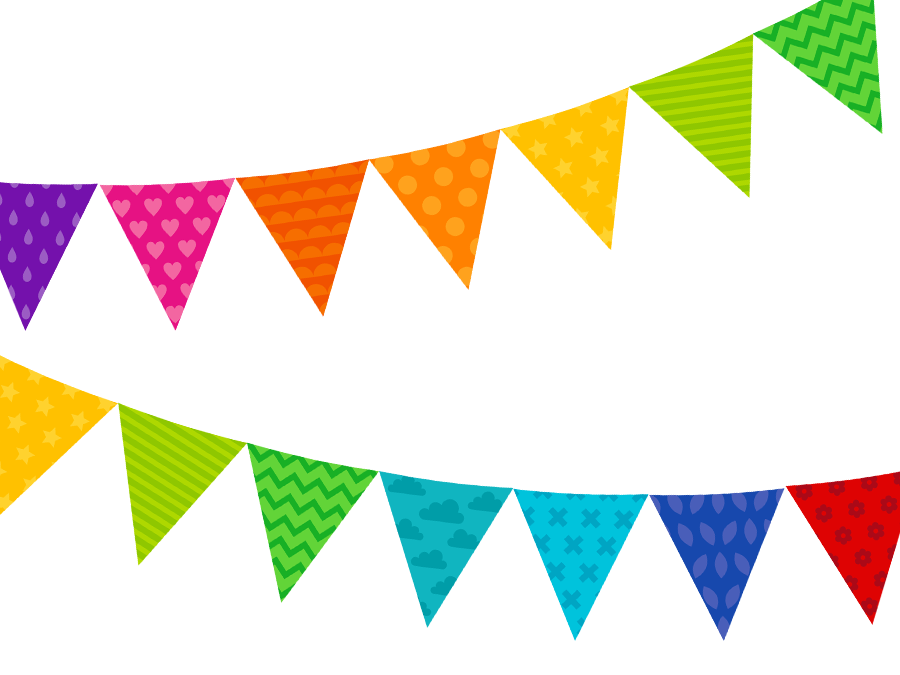 22. 2. – 26. 2. 2021Co nás čeká:- V tomto podtématu nás čeká spousta zábavy, her a soutěží- Pro toto podtéma se naučíme nový ranní rituál – „ham, ham, ham“- Pomocí DH dětem přiblížíme oslavy masopusty – zvyky, tradice, masky a jejich význam- PH – „Na pekaře“, „Na knedlík“, „Koblížky, hejbejte se“, „Na jitrnici“- SH– „Kdo je šašek?“, pantomima – „Na co hraji?“- Budeme zpívat písně – „Pekla vdolky“, „To je zlaté posvícení“, „Komáři se ženili“, naučíme se píseň – „Já jsem muzikant“  - doplníme hrou na rytmické nástroje, budeme procvičovat pochodovou chůzi a seznámíme se s nácvikem cvalu stranou. Naučíme se také báseň o masopustu.- Čeká nás karneval – přehlídka masek a dopoledne plné her, zábavy, soutěží a diskotéka.- Vyrobíme si hlavu klauna a barevné kravaty, které využijeme při soutěžích- Budeme pracovat s pohádkou – „O Koblížkovi“ – st.d. se budou snažit pohádku převyprávět dle obrázků i bez nich- DH – „Já jsem muzikant“ – seznámení s některými hudebními nástroji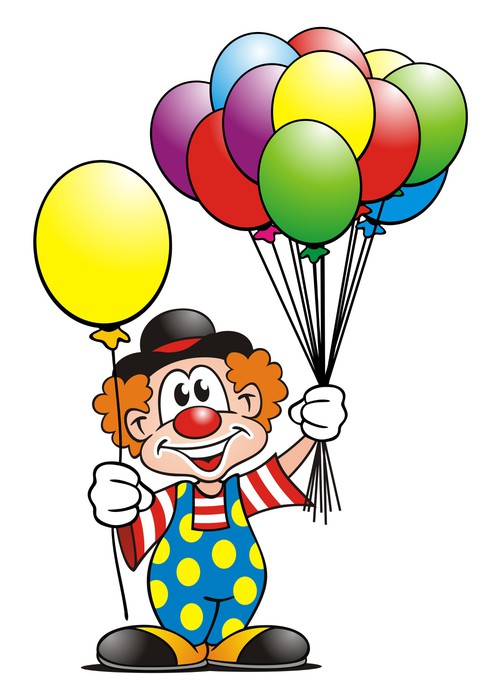 - Logopedická prevence – artikulační cvičení – nápodoba zvuku některých hudebních nástrojů, procvičení mimických svalů- Grafomotorika – st.d. – vlnovka / konfety /, ml.d. – mák do koláčků-26. 2. – Karneval v MŠ